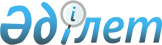 О внесении изменений в решение Каратальского районного маслихата от 10 января 2019 года № 48-183 "О бюджетах города Уштобе и сельских округов Каратальского района на 2019-2021 годы"Решение Каратальского районного маслихата Алматинской области от 18 декабря 2019 года № 64-230. Зарегистрировано Департаментом юстиции Алматинской области 20 декабря 2019 года № 5353
      В соответствии с пунктом 4 статьи 106 Бюджетного кодекса Республики Казахстан от 4 декабря 2008 года, подпунктом 1) пункта 1 статьи 6 Закона Республики Казахстан от 23 января 2001 года "О местном государственном управлении и самоуправлении в Республике Казахстан", Каратальский районный маслихат РЕШИЛ: 
      1. Внести в решение Каратальского районного маслихата "О бюджетах города Уштобе и сельских округов Каратальского района на 2019-2021 годы" от 10 января 2019 года № 48-183 (зарегистрирован в Реестре государственной регистрации нормативных правовых актов № 5029, опубликован 29 января 2019 года в Эталонном контрольном банке нормативных правовых актов Республики Казахстан) следующие изменения:
      пункты 1, 2, 3, 4, 5 указанного решения изложить в новой редакции:
       "1. Утвердить бюджет города Уштобе на 2019-2021 годы, согласно приложениям 1, 2, 3 к настоящему решению соответственно, в том числе на 2019 год в следующих объемах:
      1) доходы 223 237 тысяч тенге, в том числе: 
      налоговые поступления 118 659 тысяч тенге;
      поступления трансфертов 104 578 тысяч тенге; 
      2) затраты 223 237 тысяч тенге; 
      3) чистое бюджетное кредитование 0 тенге; 
      4) сальдо по операциям с финансовыми активами 0 тенге; 
      5) дефицит (профицит) бюджета (-) 0 тенге; 
      6) финансирование дефицита (использование профицита) бюджета 0 тенге.";
      "2. Утвердить бюджет Бастобинского сельского округа на 2019-2021 годы согласно приложениям 4, 5, 6 к настоящему решению соответственно, в том числе на 2019 год в следующих объемах: 
      1) доходы 49 221 тысяча тенге, в том числе: 
      налоговые поступления 10 550 тысяч тенге; 
      поступления трансфертов 38 671 тысяча тенге; 
      2) затраты 49 221 тысяча тенге; 
      3) чистое бюджетное кредитование 0 тенге; 
      4) сальдо по операциям с финансовыми активами 0 тенге; 
      5) дефицит (профицит) бюджета (-) 0 тенге; 
      6) финансирование дефицита (использование профицита) бюджета 0 тенге.";
      "3. Утвердить бюджет Балпыкского сельского округа на 2019-2021 годы согласно приложениям 7, 8, 9 к настоящему решению соответственно, в том числе на 2019 год в следующих объемах: 
      1) доходы 51 904 тысячи тенге, в том числе: 
      налоговые поступления 4 473 тысячи тенге; 
      поступления трансфертов 47 431 тысяча тенге; 
      2) затраты 51 904 тысячи тенге; 
      3) чистое бюджетное кредитование 0 тенге; 
      4) сальдо по операциям с финансовыми активами 0 тенге; 
      5) дефицит (профицит) бюджета (-) 0 тенге; 
      6) финансирование дефицита (использование профицита) бюджета 0 тенге.";
      "4. Утвердить бюджет сельского округа Жолбарыс батыра на 2019-2021 годы согласно приложениям 10, 11, 12 к настоящему решению соответственно, в том числе на 2019 год в следующих объемах:
      1) доходы 24 277 тысяч тенге, в том числе: 
      налоговые поступления 5 248 тысяч тенге; 
      поступления трансфертов 19 029 тысяч тенге; 
      2) затраты 24 277 тысяч тенге; 
      3) чистое бюджетное кредитование 0 тенге; 
      4) сальдо по операциям с финансовыми активами 0 тенге; 
      5) дефицит (профицит) бюджета (-) 0 тенге; 
      6) финансирование дефицита (использование профицита) бюджета 0 тенге.";
      "5. Утвердить бюджет Ескельдинского сельского округа на 2019-2021 годы согласно приложениям 13, 14, 15 к настоящему решению соответственно, в том числе на 2019 год в следующих объемах: 
      1) доходы 31 284 тысячи тенге, в том числе: 
      налоговые поступления 5 820 тысяч тенге; 
      поступления трансфертов 25 464 тысячи тенге; 
      2) затраты 31 284 тысячи тенге; 
      3) чистое бюджетное кредитование 0 тенге; 
      4) сальдо по операциям с финансовыми активами 0 тенге;
      5) дефицит (профицит) бюджета (-) 0 тенге; 
      6) финансирование дефицита (использование профицита) бюджета 0 тенге.".
      2. Приложения 1, 4, 7, 10, 13 к указанному решению изложить в новой редакции согласно приложениям 1, 2, 3, 4, 5 к настоящему решению соответственно.
      3. Контроль за исполнением настоящего решения возложить на постоянную комиссию Каратальского районного маслихата "По вопросам планирования, бюджета, хозяйственной деятельности, строительства, землепользования, охраны природы и рационального использования природных ресурсов". 
      4. Настоящее решение вводится в действие с 1 января 2019 года.  Бюджет города Уштобе на 2019 год Бюджет Бастобинского сельского округа на 2019 год Бюджет Балпыкского сельского округа на 2019 год Бюджет сельского округа Жолбарыс батыр на 2019 год Бюджет Ескельдинского сельского округа на 2019 год 
					© 2012. РГП на ПХВ «Институт законодательства и правовой информации Республики Казахстан» Министерства юстиции Республики Казахстан
				
      Председатель сессии Каратальского районного маслихата

Т. Цой

      Секретарь Каратальского районного маслихата

Б. Смаилов
Приложение 1 к решению Маслихата Каратальского района от 18 декабря 2019 года № 64-230Приложения 1 к решению Каратальского районного маслихата от 10 января 2019 года э 48-183 "О бюджетах города Уштобе и сельских округов Каратальского района на 2019-2021 годы"
Категория 
Категория 
Категория 
Категория 
Сумма (тысяч тенге)
Класс
Класс
Наименование 
Сумма (тысяч тенге)
Подкласс
Подкласс
Сумма (тысяч тенге)
1. Доходы
223237
1
Налоговые поступления
118659
01
Подоходный налог
62000
2
Индивидуальный подоходный налог
62000
04
Hалоги на собственность
56659
1
Hалоги на имущество
450
3
Земельный налог
8000
4
Hалог на транспортные средства
48209
4
Поступления трансфертов 
104578
02
Трансферты из вышестоящих органов

государственного управления
104578
3
Трансферты из областного бюджета
104578
Функциональная группа
Функциональная группа
Функциональная группа
Функциональная группа
Функциональная группа
Сумма (тысяч тенге)
Функциональная подгруппа
Функциональная подгруппа
Функциональная подгруппа
Функциональная подгруппа
Сумма (тысяч тенге)
Администратор бюджетных программ
Администратор бюджетных программ
Администратор бюджетных программ
Сумма (тысяч тенге)
Программа
Наименование
2. Затраты
223237
1
Государственные услуги общего характера 
49947
1
Представительные, исполнительные и другие органы, выполняющие общие функции государственного управления
49947
124
Аппарат акима города районного значения, села, поселка, сельского округа
49947
001
Услуги по обеспечению деятельности акима района в городе, города районного значения, поселка, села, сельского округа
49547
022
Капитальные расходы государственного органа
400
4
Образование
101526
1
Дошкольное воспитание и обучение
101526
124
Аппарат акима города районного значения, села, поселка, сельского округа
101526
004
Дошкольное воспитание и обучение и организация медицинского обслуживания в организациях дошкольного воспитания и обучения
101526
7
Жилищно-коммунальное хозяйство
71764
3
Благоустройство населенных пунктов
71764
124
Аппарат акима города районного значения, села, поселка, сельского округа
71764
008
Освещение улиц населенных пунктов
17970
009
Обеспечение санитарии населенных пунктов
11061
011
Благоустройство и озеленение населенных пунктов
42733
Функциональная группа
Функциональная группа
Функциональная группа
Функциональная группа
Функциональная группа
Сумма (тысяч тенге)
Функциональная подгруппа
Функциональная подгруппа
Функциональная подгруппа
Функциональная подгруппа
Сумма (тысяч тенге)
Администратор бюджетных программ
Администратор бюджетных программ
Администратор бюджетных программ
Сумма (тысяч тенге)
Программа
Наименование
3. Чистое бюджетное кредитование 
0
Бюджетное кредиты
0
Категория 
Категория 
Категория 
Категория 
Сумма (тысяч тенге)
Класс
Класс
Наименование
Сумма (тысяч тенге)
Подкласс
Подкласс
Сумма (тысяч тенге)
Погашение бюджетных кредитов
0
Функциональная группа
Функциональная группа
Функциональная группа
Функциональная группа
Функциональная группа
Сумма (тысяч тенге)
Функциональная подгруппа
Функциональная подгруппа
Функциональная подгруппа
Функциональная подгруппа
Сумма (тысяч тенге)
Администратор бюджетных программ
Администратор бюджетных программ
Администратор бюджетных программ
Сумма (тысяч тенге)
Программа
Наименование
4. Сальдо по операциям с финансовыми активами
0
Приобретение финансовых активов 
0
Категория 
Категория 
Категория 
Категория 
Сумма (тысяч тенге)
Класс
Класс
Наименование
Сумма (тысяч тенге)
Подкласс
Подкласс
Сумма (тысяч тенге)
Поступления от продажи финансовых активов государства 
0
Категория
Категория
Категория
Категория
Категория
Сумма (тысяч тенге)
Класс
Класс
Наименование
Наименование
Сумма (тысяч тенге)
Подкласс
Подкласс
Подкласс
Сумма (тысяч тенге)
5. Дефицит (профицит) бюджета 
0
6. Финансирование дефицита (использование профицита) бюджета 
0
Функциональная группа
Функциональная группа
Функциональная группа
Функциональная группа
Функциональная группа
Сумма (тысяч тенге)
Функциональная подгруппа
Функциональная подгруппа
Функциональная подгруппа
Функциональная подгруппа
Сумма (тысяч тенге)
Администратор бюджетных программ
Администратор бюджетных программ
Администратор бюджетных программ
Сумма (тысяч тенге)
Программа
Наименование
Погашение займов
0Приложение 2 к решению Каратальского районного маслихата от 18 декабря 2019 года № 64-230Приложение 4 к решению Каратальского районного маслихата от 10 января 2019 года № 48-183 "О бюджетах города Уштобе и сельских округов Каратальского района на 2019-2021 годы"
Категория 
Категория 
Категория 
Категория 
Сумма (тысяч тенге)
Класс
Класс
Наименование 
Сумма (тысяч тенге)
Подкласс
Подкласс
Сумма (тысяч тенге)
1. Доходы
49221
1
Налоговые поступления
10550
01
Подоходный налог
2290
2
Индивидуальный подоходный налог
2290
04
Hалоги на собственность
8260
1
Hалоги на имущество
100
3
Земельный налог
860
4
Hалог на транспортные средства
7300
4
Поступления трансфертов 
38671
02
Трансферты из вышестоящих органов

государственного управления
38671
3
Трансферты из областного бюджета
38671
Функциональная группа
Функциональная группа
Функциональная группа
Функциональная группа
Функциональная группа
Сумма (тысяч тенге)
Функциональная подгруппа
Функциональная подгруппа
Функциональная подгруппа
Функциональная подгруппа
Сумма (тысяч тенге)
Администратор бюджетных программ
Администратор бюджетных программ
Администратор бюджетных программ
Сумма (тысяч тенге)
Программа
Наименование
2. Затраты
49221
1
Государственные услуги общего характера 
37675
1
Представительные, исполнительные и другие органы, выполняющие общие функции государственного управления
37675
124
Аппарат акима города районного значения, села, поселка, сельского округа
37675
001
Услуги по обеспечению деятельности акима района в городе, города районного значения, поселка, села, сельского округа
36675
022
Капитальные расходы государственного органа
1000
7
Жилищно-коммунальное хозяйство
4046
3
Благоустройство населенных пунктов
4046
124
Аппарат акима города районного значения, села, поселка, сельского округа
4046
008
Освещение улиц населенных пунктов
768
009
Обеспечение санитарии населенных пунктов
788
011
Благоустройство и озеленение населенных пунктов
2490
12
Транспорт и коммуникации
7500
1
Автомобильный транспорт
7500
124
Аппарат акима города районного значения, села, поселка, сельского округа
7500
045
Капитальный и средний ремонт автомобильных дорог в городах районного значения, селах, поселках, сельских округах
7500
Функциональная группа
Функциональная группа
Функциональная группа
Функциональная группа
Функциональная группа
Сумма (тысяч тенге)
Функциональная подгруппа
Функциональная подгруппа
Функциональная подгруппа
Функциональная подгруппа
Сумма (тысяч тенге)
Администратор бюджетных программ
Администратор бюджетных программ
Администратор бюджетных программ
Сумма (тысяч тенге)
Программа
Наименование
3. Чистое бюджетное кредитование 
0
Бюджетное кредиты
0
Категория 
Категория 
Категория 
Категория 
Сумма (тысяч тенге)
Класс
Класс
Наименование
Сумма (тысяч тенге)
Подкласс
Подкласс
Сумма (тысяч тенге)
Погашение бюджетных кредитов
0
Функциональная группа
Функциональная группа
Функциональная группа
Функциональная группа
Функциональная группа
Сумма (тысяч тенге)
Функциональная подгруппа
Функциональная подгруппа
Функциональная подгруппа
Функциональная подгруппа
Сумма (тысяч тенге)
Администратор бюджетных программ
Администратор бюджетных программ
Администратор бюджетных программ
Сумма (тысяч тенге)
Программа
Наименование
4. Сальдо по операциям с финансовыми активами
0
Приобретение финансовых активов
0
Категория 
Категория 
Категория 
Категория 
Сумма (тысяч тенге)
Класс
Класс
Наименование
Сумма (тысяч тенге)
Подкласс
Подкласс
Сумма (тысяч тенге)
Поступления от продажи финансовых активов государства 
0
Категория
Категория
Категория
Категория
Категория
Сумма (тысяч тенге)
Класс
Класс
Наименование
Наименование
Сумма (тысяч тенге)
Подкласс
Подкласс
Подкласс
Сумма (тысяч тенге)
5. Дефицит (профицит) бюджета 
0
6. Финансирование дефицита (использование профицита) бюджета 
0
Функциональная группа
Функциональная группа
Функциональная группа
Функциональная группа
Функциональная группа
Сумма (тысяч тенге)
Функциональная подгруппа
Функциональная подгруппа
Функциональная подгруппа
Функциональная подгруппа
Сумма (тысяч тенге)
Администратор бюджетных программ
Администратор бюджетных программ
Администратор бюджетных программ
Сумма (тысяч тенге)
Программа
Наименование
Погашение займов
0Приложение 3 к решению Каратальского районного маслихата от 18 декабря 2019 года № 64-230Приложение 7 к решению Каратальского районного маслихата от 10 января 2019 года № 48-183 "О бюджетах города Уштобе и сельских округов Каратальского района на 2019-2021 годы"
Категория 
Категория 
Категория 
Категория 
Сумма (тысяч тенге)
Класс
Класс
Наименование 
Сумма (тысяч тенге)
Подкласс
Подкласс
Сумма (тысяч тенге)
1. Доходы
51904
1
Налоговые поступления
4473
01
Подоходный налог
1400
2
Индивидуальный подоходный налог
1400
04
Hалоги на собственность
3073
1
Hалоги на имущество
50
3
Земельный налог
200
4
Hалог на транспортные средства
2823
4
Поступления трансфертов 
47431
02
Трансферты из вышестоящих органов

государственного управления
47431
3
Трансферты из областного бюджета
47431
Функциональная группа
Функциональная группа
Функциональная группа
Функциональная группа
Функциональная группа
Сумма (тысяч тенге)
Функциональная подгруппа
Функциональная подгруппа
Функциональная подгруппа
Функциональная подгруппа
Сумма (тысяч тенге)
Администратор бюджетных программ
Администратор бюджетных программ
Администратор бюджетных программ
Сумма (тысяч тенге)
Программа
Наименование
2. Затраты
51904
1
Государственные услуги общего характера 
18320
1
Представительные, исполнительные и другие органы, выполняющие общие функции государственного управления
18320
124
Аппарат акима города районного значения, села, поселка, сельского округа
18320
001
Услуги по обеспечению деятельности акима района в городе, города районного значения, поселка, села, сельского округа
17920
022
Капитальные расходы государственного органа
400
7
Жилищно-коммунальное хозяйство
13232
3
Благоустройство населенных пунктов
13232
124
Аппарат акима города районного значения, села, поселка, сельского округа
13232
008
Освещение улиц населенных пунктов
1162
009
Обеспечение санитарии населенных пунктов
630
011
Благоустройство и озеленение населенных пунктов
11440
12
Транспорт и коммуникации
7636
1
Автомобильный транспорт
7636
124
Аппарат акима города районного значения, села, поселка, сельского округа
7636
045
Капитальный и средний ремонт автомобильных дорог в городах районного значения, селах, поселках, сельских округах
7636
13
Прочие
12716
9
Прочие
12716
124
Аппарат акима города районного значения, села, поселка, сельского округа
12716
040
Реализация мероприятий для решения вопросов обустройства населенных пунктов в реализацию мер по содействию экономическому развитию регионов в рамках Программы развития регионов до 2020 года
12716
Функциональная группа
Функциональная группа
Функциональная группа
Функциональная группа
Функциональная группа
Сумма (тысяч тенге)
Функциональная подгруппа
Функциональная подгруппа
Функциональная подгруппа
Функциональная подгруппа
Сумма (тысяч тенге)
Администратор бюджетных программ
Администратор бюджетных программ
Администратор бюджетных программ
Сумма (тысяч тенге)
Программа
Наименование
3. Чистое бюджетное кредитование 
0
Бюджетное кредиты
0
Категория 
Категория 
Категория 
Категория 
Сумма (тысяч тенге)
Класс
Класс
Наименование
Сумма (тысяч тенге)
Подкласс
Подкласс
Сумма (тысяч тенге)
Погашение бюджетных кредитов
0
Функциональная группа
Функциональная группа
Функциональная группа
Функциональная группа
Функциональная группа
Сумма (тысяч тенге)
Функциональная подгруппа
Функциональная подгруппа
Функциональная подгруппа
Функциональная подгруппа
Сумма (тысяч тенге)
Администратор бюджетных программ
Администратор бюджетных программ
Администратор бюджетных программ
Сумма (тысяч тенге)
Программа
Наименование
4. Сальдо по операциям с финансовыми активами
0
Приобретение финансовых активов
0
Категория 
Категория 
Категория 
Категория 
Сумма (тысяч тенге)
Класс
Класс
Наименование
Сумма (тысяч тенге)
Подкласс
Подкласс
Сумма (тысяч тенге)
Поступления от продажи финансовых активов государства 
0
Категория
Категория
Категория
Категория
Категория
Сумма (тысяч тенге)
Класс
Класс
Наименование
Наименование
Сумма (тысяч тенге)
Подкласс
Подкласс
Подкласс
Сумма (тысяч тенге)
5. Дефицит (профицит) бюджета 
0
6. Финансирование дефицита (использование профицита) бюджета 
0
Функциональная группа
Функциональная группа
Функциональная группа
Функциональная группа
Функциональная группа
Сумма (тысяч тенге)
Функциональная подгруппа
Функциональная подгруппа
Функциональная подгруппа
Функциональная подгруппа
Сумма (тысяч тенге)
Администратор бюджетных программ
Администратор бюджетных программ
Администратор бюджетных программ
Сумма (тысяч тенге)
Программа
Наименование
Погашение займов
0Приложение 4 к решению Каратальского районного маслихата от 18 декабря 2019 года № 64-230Приложение 10 к решению Каратальского районного маслихата от 10 января 2019 года № 48-183 "О бюджетах города Уштобе и сельских округов Каратальского района на 2019-2021 годы"
Категория 
Категория 
Категория 
Категория 
Сумма (тысяч тенге)
Класс
Класс
Наименование 
Сумма (тысяч тенге)
Подкласс
Подкласс
Сумма (тысяч тенге)
1. Доходы
24277
1
Налоговые поступления
5248
01
Подоходный налог
3100
2
Индивидуальный подоходный налог
3100
04
Hалоги на собственность
2148
1
Hалоги на имущество
20
3
Земельный налог
220
4
Hалог на транспортные средства
1908
4
Поступления трансфертов 
19029
02
Трансферты из вышестоящих органов

государственного управления
19029
3
Трансферты из областного бюджета
19029
Функциональная группа
Функциональная группа
Функциональная группа
Функциональная группа
Функциональная группа
Сумма (тысяч тенге)
Функциональная подгруппа
Функциональная подгруппа
Функциональная подгруппа
Функциональная подгруппа
Сумма (тысяч тенге)
Администратор бюджетных программ
Администратор бюджетных программ
Администратор бюджетных программ
Сумма (тысяч тенге)
Программа
Наименование
2. Затраты
24277
1
Государственные услуги общего характера 
20270
1
Представительные, исполнительные и другие органы, выполняющие общие функции государственного управления
20270
124
Аппарат акима города районного значения, села, поселка, сельского округа
20270
001
Услуги по обеспечению деятельности акима района в городе, города районного значения, поселка, села, сельского округа
19870
022
Капитальные расходы государственного органа
400
7
Жилищно-коммунальное хозяйство
4007
3
Благоустройство населенных пунктов
4007
124
Аппарат акима города районного значения, села, поселка, сельского округа
4007
008
Освещение улиц населенных пунктов
812
009
Обеспечение санитарии населенных пунктов
525
011
Благоустройство и озеленение населенных пунктов
2670
Функциональная группа
Функциональная группа
Функциональная группа
Функциональная группа
Функциональная группа
Сумма (тысяч тенге)
Функциональная подгруппа
Функциональная подгруппа
Функциональная подгруппа
Функциональная подгруппа
Сумма (тысяч тенге)
Администратор бюджетных программ
Администратор бюджетных программ
Администратор бюджетных программ
Сумма (тысяч тенге)
Программа
Наименование
3. Чистое бюджетное кредитование 
0
Бюджетное кредиты
0
Категория 
Категория 
Категория 
Категория 
Сумма (тысяч тенге)
Класс
Класс
Наименование
Сумма (тысяч тенге)
Подкласс
Подкласс
Сумма (тысяч тенге)
Погашение бюджетных кредитов
0
Функциональная группа
Функциональная группа
Функциональная группа
Функциональная группа
Функциональная группа
Сумма (тысяч тенге)
Функциональная подгруппа
Функциональная подгруппа
Функциональная подгруппа
Функциональная подгруппа
Сумма (тысяч тенге)
Администратор бюджетных программ
Администратор бюджетных программ
Администратор бюджетных программ
Сумма (тысяч тенге)
Программа
Наименование
4. Сальдо по операциям с финансовыми активами
0
Приобретение финансовых активов
0
Категория 
Категория 
Категория 
Категория 
Сумма (тысяч тенге)
Класс
Класс
Наименование
Сумма (тысяч тенге)
Подкласс
Подкласс
Сумма (тысяч тенге)
Поступления от продажи финансовых активов государства 
0
Категория
Категория
Категория
Категория
Категория
Сумма (тысяч тенге)
Класс
Класс
Наименование
Наименование
Сумма (тысяч тенге)
Подкласс
Подкласс
Подкласс
Сумма (тысяч тенге)
5. Дефицит (профицит) бюджета 
0
6. Финансирование дефицита (использование профицита) бюджета 
0
Функциональная группа
Функциональная группа
Функциональная группа
Функциональная группа
Функциональная группа
Сумма (тысяч тенге)
Функциональная подгруппа
Функциональная подгруппа
Функциональная подгруппа
Функциональная подгруппа
Сумма (тысяч тенге)
Администратор бюджетных программ
Администратор бюджетных программ
Администратор бюджетных программ
Сумма (тысяч тенге)
Программа
Наименование
Погашение займов
0Приложение 5 к решению Каратальского районного маслихата от 18 декабря 2019 года № 64-230Приложение 13 к решению Каратальского районного маслихата от 10 января 2019 года № 48-183 "О бюджетах города Уштобе и сельских округов Каратальского района на 2019-2021 годы"
Категория 
Категория 
Категория 
Категория 
Сумма (тысяч тенге)
Класс
Класс
Наименование 
Сумма (тысяч тенге)
Подкласс
Подкласс
Сумма (тысяч тенге)
1. Доходы
31284
1
Налоговые поступления
5820
01
Подоходный налог
1800
2
Индивидуальный подоходный налог
1800
04
Hалоги на собственность
4020
1
Hалоги на имущество
80
3
Земельный налог
340
4
Hалог на транспортные средства
3600
4
Поступления трансфертов 
25464
02
Трансферты из вышестоящих органов

государственного управления
25464
3
Трансферты из областного бюджета
25464
Функциональная группа
Функциональная группа
Функциональная группа
Функциональная группа
Функциональная группа
Сумма (тысяч тенге)
Функциональная подгруппа
Функциональная подгруппа
Функциональная подгруппа
Функциональная подгруппа
Сумма (тысяч тенге)
Администратор бюджетных программ
Администратор бюджетных программ
Администратор бюджетных программ
Сумма (тысяч тенге)
Программа
Наименование
2. Затраты
31284
1
Государственные услуги общего характера 
18968
1
Представительные, исполнительные и другие органы, выполняющие общие функции государственного управления
18968
124
Аппарат акима города районного значения, села, поселка, сельского округа
18968
001
Услуги по обеспечению деятельности акима района в городе, города районного значения, поселка, села, сельского округа
18568
022
Капитальные расходы государственного органа
400
7
Жилищно-коммунальное хозяйство
12316
3
Благоустройство населенных пунктов
12316
124
Аппарат акима города районного значения, села, поселка, сельского округа
12316
008
Освещение улиц населенных пунктов
4247
009
Обеспечение санитарии населенных пунктов
830
011
Благоустройство и озеленение населенных пунктов
7239
Функциональная группа
Функциональная группа
Функциональная группа
Функциональная группа
Функциональная группа
Сумма (тысяч тенге)
Функциональная подгруппа
Функциональная подгруппа
Функциональная подгруппа
Функциональная подгруппа
Сумма (тысяч тенге)
Администратор бюджетных программ
Администратор бюджетных программ
Администратор бюджетных программ
Сумма (тысяч тенге)
Программа
Наименование
3. Чистое бюджетное кредитование 
0
Бюджетное кредиты
0
Категория 
Категория 
Категория 
Категория 
Сумма (тысяч тенге)
Класс
Класс
Наименование
Сумма (тысяч тенге)
Подкласс
Подкласс
Сумма (тысяч тенге)
Погашение бюджетных кредитов
0
Функциональная группа
Функциональная группа
Функциональная группа
Функциональная группа
Функциональная группа
Сумма (тысяч тенге)
Функциональная подгруппа
Функциональная подгруппа
Функциональная подгруппа
Функциональная подгруппа
Сумма (тысяч тенге)
Администратор бюджетных программ
Администратор бюджетных программ
Администратор бюджетных программ
Сумма (тысяч тенге)
Программа
Наименование
4. Сальдо по операциям с финансовыми активами
0
Приобретение финансовых активов
0
Категория 
Категория 
Категория 
Категория 
Сумма (тысяч тенге)
Класс
Класс
Наименование
Сумма (тысяч тенге)
Подкласс
Подкласс
Сумма (тысяч тенге)
Поступления от продажи финансовых активов государства 
0
Категория
Категория
Категория
Категория
Категория
Сумма (тысяч тенге)
Класс
Класс
Наименование
Наименование
Сумма (тысяч тенге)
Подкласс
Подкласс
Подкласс
Сумма (тысяч тенге)
5. Дефицит (профицит) бюджета 
0
6. Финансирование дефицита (использование профицита) бюджета 
0
Функциональная группа
Функциональная группа
Функциональная группа
Функциональная группа
Функциональная группа
Сумма (тысяч тенге)
Функциональная подгруппа
Функциональная подгруппа
Функциональная подгруппа
Функциональная подгруппа
Сумма (тысяч тенге)
Администратор бюджетных программ
Администратор бюджетных программ
Администратор бюджетных программ
Сумма (тысяч тенге)
Программа
Наименование
Погашение займов
0